6-6 Notes: Systems of InequalitiesThe solution of a system of inequalities is:  ________________________________________________________________When graphing a system of inequalities, the solution is:  ________________________________________________________________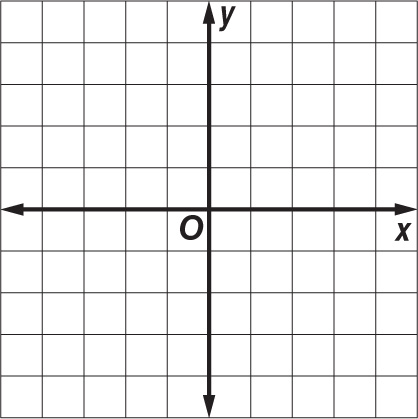 Example 1: Solve the system of inequalities by graphing.y > x + 2y ≤ –2x – 1Example 2: Solve the system of inequalities by graphing.x + y > 4x + y < –1ExercisesSolve each system of inequalities by graphing.	1. y > –1 				2. y > –2x + 2 				3. y < x + 1	x < 0 	y ≤ x + 1 	3x + 4y ≥ 12	4. 2x + y ≥ 1 				5. y ≤ 2x + 3 				6. 5x – 2y < 6	x – y ≥ –2 	y ≥ –1 + 2x 	y > –x + 1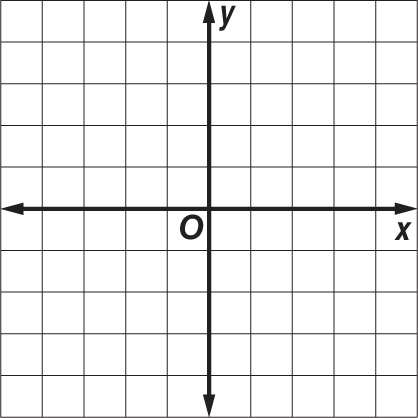 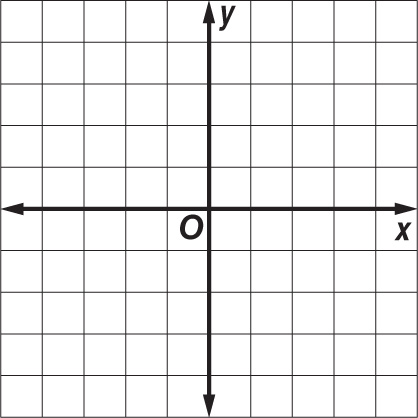 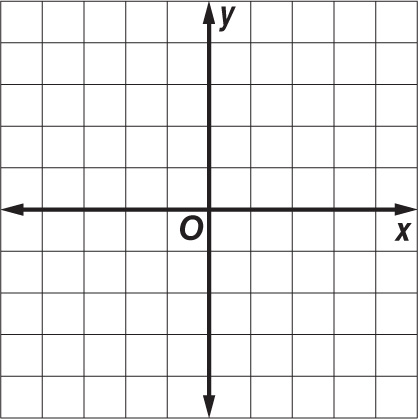 